Open Education Resources (OER) Fact SheetEducational Resources (OER) are teaching and learning materials that you may freely use and reuse at no cost. Unlike fixed, copyrighted resources, OER have been authored or created by an individual or organization that chooses to retain few, if any, ownership rights. In some cases, that means you can download a resource and share it with colleagues and students. In other cases, you may be able to download a resource, edit it in some way, and then re-post it as a remixed work. How do you know your options? OER often have a Creative Commons license to let you know how the material may be used, reused, adapted, and shared. (www.oercommons.org/about).  Just because the material is out there and appears available, doesn’t actually mean you can freely use it.  Checkout the second page to see the Creative Commons license and learn what they actually mean! Did you know that the pictures that you include in your presentations should also be carefully chosen?  You can’t just assume that any picture is ‘free’ to use.  You can even perform an advanced image search in Google and specify the type of license you are looking for.  Find OEROER (Open Education Resources) Commons https://www.oercommons.org/OPEN (Open Professionals Education Network) https://open4us.org/Community College Consortium for Open Educational Resources (CCCOER) https://oerconsortium.org/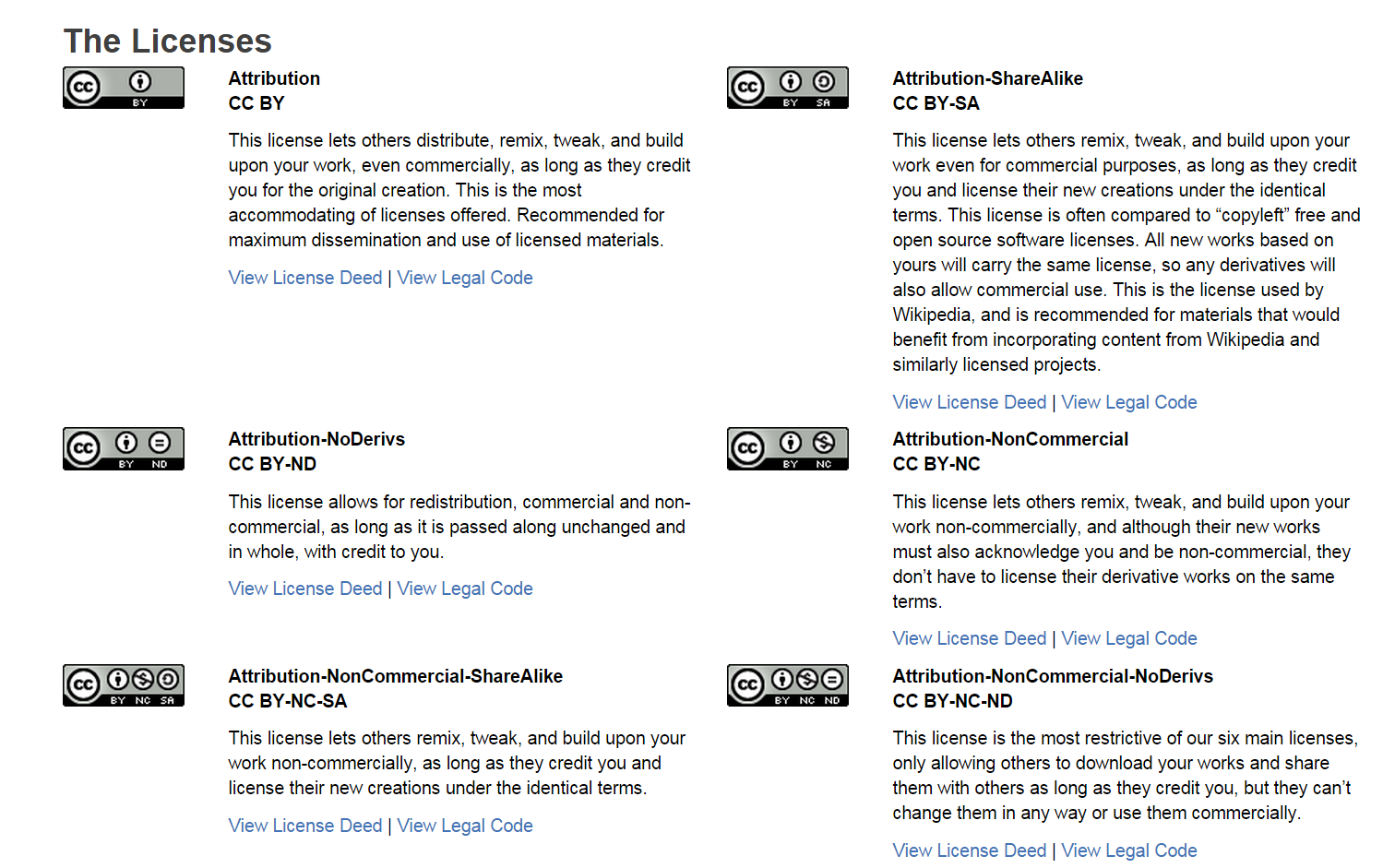 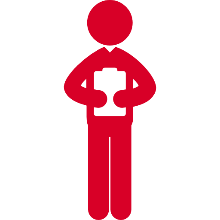 Retainthe right to make, own, and control copies of the content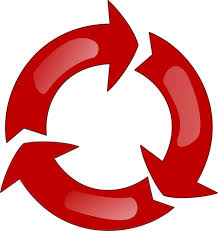 Reusethe right to reuse the content as verbatim or in its unaltered form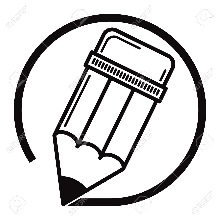 Revisethe right to adapt, adjust, modify, or alter the content itself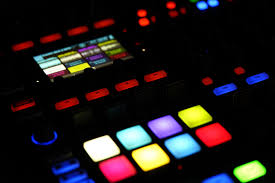 Remixthe right to combine the original or revised content with other content to create something new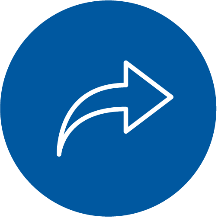 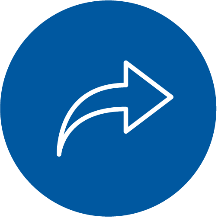 Redistributethe right to make and share copies of the original content, your revisions, or your remixes with others